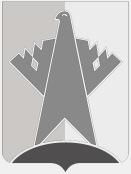 АДМИНИСТРАЦИЯ СУРГУТСКОГО РАЙОНАХАНТЫ-МАНСИЙСКОГО АВТОНОМНОГО ОКРУГА - ЮГРЫПОСТАНОВЛЕНИЕ«20» сентября 2019 года                                                                                                       № 3781-нпа            г. СургутО внесении изменений в постановлениеадминистрации Сургутского района от 21.09.2016 № 3298-нпаВ целях приведения муниципального нормативного правового акта Сургутского района в соответствие с действующим законодательством Российской Федерации, во исполнение распоряжения администрации Сургутского района от 31.05.2019 № 332-р «Об утверждении плана подготовки правовых актов», на основании распоряжения администрации Сургутского района от 03.09.2019 № 163§1-о «О предоставлении отпуска работнику»:1. Внести в приложение к постановлению администрации Сургутского района от 21.09.2016 № 3298-нпа "Об утверждении административного регламента предоставления муниципальной услуги по предоставлению информации об организации общедоступного и бесплатного дошкольного, начального общего, основного общего, среднего общего образования                          по основным общеобразовательным программам, а также дополнительного образования в муниципальных образовательных организациях" (с изменениями                                          от 14.11.2016 № 3896-нпа, от 02.04.2018 № 1330-нпа, от 19.07.2018 № 2979-нпа,  от 29.11.2018 № 4784-нпа, от 21.03.2019 № 1073-нпа) следующие изменения:1.1. Абзац 12 пункта 20 главы 2 изложить в следующей редакции:«- приказ Министерства просвещения РФ от 09.11.2018 № 196 
"Об утверждении Порядка организации и осуществления образовательной деятельности по дополнительным общеобразовательным программам"».1.2. Приложение 4 к административному регламенту изложить в редакции согласно приложению к настоящему постановлению.2. Обнародовать настоящее постановление и разместить на официальном сайте муниципального образования Сургутский район.3. Настоящее постановление вступает в силу после его обнародования.Исполняющий полномочия главы Сургутского района                                                                М.Э. Нигматуллин Приложение к постановлению администрации Сургутского районаот "20" сентября 2019 года № 3781-нпаИнформация о муниципальных организациях Сургутского района, ответственных за предоставление муниципальной услуги№ п/пНазвание учреждения, ответственногоза предоставление муниципальной услугиЮридический адресучрежденияКонтактные телефоныЭлектронные адреса,адрес сайтав сети ИнтернетГрафик работы,часы приёма гражданОбщеобразовательные школыОбщеобразовательные школыОбщеобразовательные школыОбщеобразовательные школыОбщеобразовательные школыОбщеобразовательные школы1Муниципальное автономное общеобразовательное учреждение«Белоярская средняяобщеобразовательная школа № 1»628433, Тюменская область, ХМАО-Югра,Сургутский район,пгт. Белый Яр,ул. Островского, 20(3462) 745 799 –(факс)beliyar-1@mail.ruсайт:www.belsch-1.ruграфик работы:понедельник - пятница;часы приёма: 08.00 ч. - 17.00 ч.;перерыв на обед: 12.00 ч. - 13.00 ч.;выходные дни: суббота, воскресенье2Муниципальное бюджетное общеобразовательное учреждение«Белоярская средняяобщеобразовательная школа № 3»628433, Тюменская область, ХМАО-Югра,Сургутский район,пгт. Белый Яр,ул. Маяковского, 11а(3462) 745 534 –(факс)schoolbel3@gmail.com сайт: www.belschool.ruграфик работы:понедельник - пятница;часы приёма: 08.00 ч. - 17.00 ч.;перерыв на обед: 12.00 ч. - 13.00 ч.;выходные дни: суббота, воскресенье3Муниципальное бюджетное общеобразовательное учреждение«Барсовская средняяобщеобразовательная школа № 1»628450, Тюменская область, ХМАО-Югра,Сургутский район,пгт. Барсовоул. Мостостроителей, 9(3462) 740 464barsovo1@mail.ruсайт: www.barsovo-1.ruграфик работы:понедельник - пятница;часы приёма: 08.00 ч. - 17.00 ч.;перерыв на обед: 12.00 ч. - 13.00 ч.;выходные дни: суббота, воскресенье4Муниципальное бюджетное общеобразовательное учреждение«Солнечная средняяобщеобразовательная школа № 1»628452, Тюменская область, ХМАО-Югра,Сургутский район,п. Солнечный,ул. Сибирская, 22(3462) 742 099 (факс)(3462) 742 034sunny2_1@mail.ru     сайт: www.sunnyschool.ruграфик работы:понедельник - пятница;часы приёма: 08.00 ч. - 17.00 ч.;перерыв на обед: 12.00 ч. - 13.00 ч.;выходные дни: суббота, воскресенье4Муниципальное бюджетное общеобразовательное учреждение «Солнечная средняя общеобразовательная школа № 1» филиал «Сытоминская средняя школа»628436, Тюменская область, ХМАО-Югра,Сургутский район,с. Сытомино,ул. Комсомольская, 7(3462) 736 487sitominososh@mail.ru  сайт: sytominoscool.ucoz.ruграфик работы:понедельник - пятница;часы приёма: 08.00 ч. - 17.00 ч.;перерыв на обед: 12.00 ч. - 13.00 ч.;выходные дни: суббота, воскресенье4Муниципальное бюджетное общеобразовательное учреждение «Солнечная средняя общеобразовательная школа № 1» филиал «Сайгатинская средняя школа»628452, Тюменская область, ХМАО-Югра,Сургутский район,д. Сайгатина,ул. Центральная, 24(3462)  555 583(факс)mulnic@mail.ruсайт: http://saygatinaschool.ucoz.ruграфик работы:понедельник - пятница;часы приёма: 08.00 ч. - 17.00 ч.;перерыв на обед: 12.00 ч. - 13.00 ч.;выходные дни: суббота, воскресенье4Муниципальное бюджетное общеобразовательное учреждение «Солнечная средняя общеобразовательная школа № 1» филиал «Локосовская средняя школа - детский сад имени З.Т. Скутина»628454, Тюменская область, ХМАО-Югра,Сургутский район,с.п. Локосово,ул. Заводская, 16(3462) 739 477sec_locsosh@mailсайт:http://locsosh.my1.ruграфик работы:понедельник - пятница;часы приёма: 08.00 ч. - 17.00 ч.;перерыв на обед: 12.00 ч. - 13.00 ч.;выходные дни: суббота, воскресенье5Муниципальное бюджетное общеобразовательное учреждение«Федоровская средняяобщеобразовательная школа № 1»628456, Тюменская область, ХМАО-Югра,Сургутский район,пгт. Федоровский,переулок Валерия Лаба, 2(3462) 731 850(факс)fsosh1-sr@mail.ru  сайт: www.fedsosh1.ucoz.ruграфик работы:понедельник - пятница;часы приёма: 08.00 ч. - 17.00 ч.;перерыв на обед: 12.00 ч. - 13.00 ч.;выходные дни: суббота, воскресенье6Муниципальное бюджетное общеобразовательное учреждение«Федоровская средняя общеобразовательная школа № 2с углубленным изучениемотдельных предметов»628456, Тюменская область, ХМАО-Югра,Сургутский район,пгт. Федоровский,ул. Ленина, 17(3462) 732 176 (факс)fedorovka2@mail.ru    сайт: www.fedschool2.ucoz.ruграфик работы:понедельник - пятница;часы приёма: 08.00 ч. - 17.00 ч.;перерыв на обед: 12.00 ч. - 13.00 ч.;выходные дни: суббота, воскресенье7Муниципальное бюджетное общеобразовательное учреждение«Федоровская средняяобщеобразовательная школа № 5»628456, Тюменская область, ХМАО-Югра,Сургутский район,пгт. Федоровский,ул. Строителей, 25(3462) 732 207(факс)(3462) 416 608(3462) 731 094fedorovka5@mail.ru сайт: http://fedschool5.ucoz.ru график работы:понедельник - пятница;часы приёма: 08.00 ч. - 17.00 ч.;перерыв на обед: 12.00 ч. - 13.00 ч.;выходные дни: суббота, воскресенье8Муниципальное бюджетное общеобразовательное учреждение«Нижнесортымскаясредняя общеобразовательная школа»628447, Тюменская область, ХМАО-Югра,Сургутский район,с.п. Нижнесортымский,ул. Северная, 34(34638) 76 106Sortum.00@mail.ruсайт:www.sortym-shkola.ruграфик работы:понедельник - пятница;часы приёма: 08.00 ч. - 17.00 ч.;перерыв на обед: 12.00 ч. - 13.00 ч.;выходные дни: суббота, воскресенье9Муниципальное бюджетное общеобразовательное учреждение«Ульт-Ягунская средняяобщеобразовательная школа»628430, Тюменская область, ХМАО-Югра,Сургутский район,п. Ульт-Ягун,ул. 35 лет Победы,строение 1/1(3462) 738 234ult-sosh@yandex.ru     сайт: https://ult-sosh.hmansy.eduru.ruграфик работы:понедельник - пятница;часы приёма: 08.00 ч. - 17.00 ч.;перерыв на обед: 12.00 ч. - 13.00 ч.;выходные дни: суббота, воскресенье10Муниципальное бюджетное общеобразовательное учреждение«Ляминская средняяобщеобразовательная школа»628444, Тюменская область, ХМАО-Югра,Сургутский район,д. Лямина,ул. Кооперативная, 18(3462) 736 743lyamina_school@mail.ru сайт: http://l-sc.nubex.ruграфик работы:понедельник - пятница;часы приёма: 08.00 ч. - 17.00 ч.;перерыв на обед: 12.00 ч. - 13.00 ч.;выходные дни: суббота, воскресенье11Муниципальное бюджетное общеобразовательное учреждение«Высокомысовская средняяобщеобразовательная школаимени И.В. Королькова»628434, Тюменская область, ХМАО-Югра,Сургутский район,п. Высокий Мыс,ул. Советская, 37(3462) 550 618vysokimyssosh@   yandex.ru сайт: http://vysokimyssosh.edusite.ruграфик работы:понедельник - пятница;часы приёма: 08.00 ч. - 17.00 ч.;перерыв на обед: 12.00 ч. - 13.00 ч.;выходные дни: суббота, воскресенье12Муниципальное бюджетное общеобразовательное учреждение«Лянторская средняяобщеобразовательная школа № 3»628449, Тюменская область, ХМАО-Югра,Сургутский район,г. Лянтор, 3 мкр., строение 73(34638) 28 051lschol3@mail.ru сайт: http://www.lyant-school3.ruграфик работы:понедельник - пятница;часы приёма: 08.00 ч. - 17.00 ч.;перерыв на обед: 12.00 ч. - 13.00 ч.;выходные дни: суббота, воскресенье13Муниципальное бюджетное общеобразовательное учреждение«Лянторская средняяобщеобразовательная школа № 4»629449, Тюменская область, ХМАО-Югра,Сургутский район,г. Лянтор, 7 мкр.(34638) 25 687lschool4@mail.ru сайт: http://lschool4.ruграфик работы:понедельник - пятница;часы приёма: 08.00 ч. - 17.00 ч.;перерыв на обед: 12.00 ч. - 13.00 ч.;выходные дни: суббота, воскресенье14Муниципальное бюджетное общеобразовательное учреждение«Лянторская средняяобщеобразовательная школа № 5»628449, Тюменская область, ХМАО-Югра,Сургутский район,г. Лянтор,4 мкр., строение 26(34638) 28 517 lschool5@mail.ruсайт: www.lschool5.ruграфик работы:понедельник - пятница;часы приёма: 08.00 ч. - 17.00 ч.;перерыв на обед: 12.00 ч. - 13.00 ч.;выходные дни: суббота, воскресенье15Муниципальное бюджетное общеобразовательное учреждение«Лянторская средняяобщеобразовательная школа № 6»628449, Тюменская область, ХМАО-Югра,Сургутский район,г. Лянтор, 6А мкр., строение 51(34638) 28 435lschool6@mail.ru  сайт: www.lschool6.edusite.ruграфик работы:понедельник - пятница;часы приёма: 08.00 ч. - 17.00 ч.;перерыв на обед: 12.00 ч. - 13.00 ч.;выходные дни: суббота, воскресенье16Муниципальное автономное общеобразовательное учреждение«Лянторская средняя общеобразовательная школа № 7»628449, Тюменская область, ХМАО-Югра,Сургутский район,г. Лянтор, 2 мкр,                       строение 67(34638) 27 210lschool7@mail.ru сайт: www.lyantor7.ruграфик работы:понедельник - пятница;часы приёма: 08.00 ч. - 17.00 ч.;перерыв на обед: 12.00 ч. - 13.00 ч.;выходные дни: суббота, воскресенье17Муниципальная бюджетнаяобщеобразовательная школа «Угутская средняя общеобразовательная школа»628458, Тюменская область, ХМАО-Югра,Сургутский район,с. Угут, ул. Львовская, 26(3462) 737 847ugut-best@rambler.ru сайт: http://ugutschool.ruграфик работы:понедельник - пятница;часы приёма: 08.00 ч. - 17.00 ч.;перерыв на обед: 12.00 ч. - 13.00 ч.;выходные дни: суббота, воскресенье18Муниципальная бюджетнаяобщеобразовательная школа «Русскинская средняя общеобразовательная школа»628446, Тюменская область, ХМАО-Югра,Сургутский район,д. Русскинская,ул. Набережная, 2В(3462) 737 086russcholl@mail.ru сайт:http://russ-school.ruграфик работы:понедельник - пятница;часы приёма: 08.00 ч. - 17.00 ч.;перерыв на обед: 12.00 ч. - 13.00 ч.;выходные дни: суббота, воскресеньеОрганизации дополнительного образованияОрганизации дополнительного образованияОрганизации дополнительного образованияОрганизации дополнительного образованияОрганизации дополнительного образованияОрганизации дополнительного образования19Муниципальное автономное учреждение дополнительного образования Сургутского района "Центр детского творчества"628433, Тюменская область, ХМАО - Югра,Сургутский район,г.п. Белый Яр,ул. Лесная, 8/б8 3462 745 601приёмнаяrcdt61@mail.ruсайт:www.srcdt.net.ruграфик работы:понедельник - пятница;часы приёма: 09.00 ч. - 17.00 ч.;перерыв на обед: 13.00 ч. - 14.00 ч.;выходные дни: суббота, воскресенье19Муниципальное автономное учреждение дополнительного образования Сургутского района "Центр детского творчества"628449, Тюменская область, ХМАО - Югра,Сургутский район,г. Лянтор, 6-й микрорайон,строение 508 34638 21633приёмнаяlcdo@bk.ruсайт:www.lcdt.edusite.ruграфик работы:понедельник - пятница;часы приёма: 09.00 ч. - 17.00 ч.;перерыв на обед: 13.00 ч. - 14.00 ч.;выходные дни: суббота, воскресенье19Муниципальное автономное учреждение дополнительного образования Сургутского района "Центр детского творчества"628456, Тюменская область, ХМАО - Югра,Сургутский район,г.п. Федоровский,пер. Тюменский, 148 3462 732 113приёмнаяFCDOD@mail.ruсайт:www.fcdo.ruграфик работы:понедельник - пятница;часы приёма: 09.00 ч. - 17.00 ч.;перерыв на обед: 13.00 ч. - 14.00 ч.;выходные дни: суббота, воскресеньеДошкольные образовательные организацииДошкольные образовательные организацииДошкольные образовательные организацииДошкольные образовательные организацииДошкольные образовательные организацииДошкольные образовательные организации20Муниципальное бюджетное дошкольное образовательное учреждение центр развитияребёнка - детский сад "Соловушка" (п.г.т. Белый Яр)628433, Тюменская область, ХМАО - Югра,Сургутский район,г.п. Белый Яр, ул. Лесная, 13 а8 3462 745-552приемнаяsolovushkabelij1@rambler.ruсайт:mdou-solovushka.3dn.ruграфик работы:понедельник - пятница;часы приёма: 09.00 ч. - 17.00 ч.;перерыв на обед: 13.00 ч. - 14.00 ч.;выходные дни: суббота, воскресенье21Муниципальное бюджетное дошкольное образовательное учреждение детский сад "Сибирячок" (п.г.т. Белый Яр)628433, Тюменская область, ХМАО - Югра,Сургутский район,г.п. Белый Яр,ул. Некрасова, 23 А8 3462 747 898приемнаяds-sibirachok@mail.ruсайт:www.ds-sibiraychok.narod.ruграфик работы:понедельник - пятница;часы приёма: 09.00 ч. - 17.00 ч.;перерыв на обед: 13.00 ч. - 14.00 ч.;выходные дни: суббота, воскресенье22Муниципальное бюджетное дошкольное образовательное учреждение детский сад "Теремок" (п.г.т. Белый Яр)628433, Тюменская область, ХМАО - Югра,Сургутский район,г.п. Белый Яр,ул. Есенина, 7 А8 3462 746 276приемнаяteremok-1984@mail.ruсайт:www.teremok.cdo86.ruграфик работы:понедельник - пятница;часы приёма: 09.00 ч. - 17.00 ч.;перерыв на обед: 13.00 ч. - 14.00 ч.;выходные дни: суббота, воскресенье23Муниципальное бюджетное дошкольное образовательное учреждение детский сад "Аист" (п. Солнечный)628452, Тюменская область, ХМАО - Югра,Сургутский район, п. Солнечный, ул. Таёжная, 6 A,8 3462 743-2488 3462 742 283aistcoln@mail.ruсайт:www.aist-soln.ucoz.ruграфик работы:понедельник - пятница;часы приёма: 09.00 ч. - 17.00 ч.;перерыв на обед: 13.00 ч. - 14.00 ч.;выходные дни: суббота, воскресенье24Муниципальное бюджетное дошкольное образовательное учреждение детский сад "Белоснежка"(п. Солнечный)628452, Тюменская область,ХМАО - Югра,Сургутский район,п. Солнечный,пер. Трассовый, 7 А8 3462 742 097приемнаяbelosnezhka.dets@mail.ruсайт:ds-belosnezhka.ruграфик работы:понедельник - пятница;часы приёма: 09.00 ч. - 17.00 ч.;перерыв на обед: 13.00 ч. - 14.00 ч.;выходные дни: суббота, воскресенье24Муниципальное бюджетное дошкольное образовательное учреждение детский сад "Белоснежка"(п. Солнечный)628452, Тюменская область,ХМАО - Югра,Сургутский район,д. Сайгатина,ул. Центральная, 258 3462 954 881приемнаяDou_Svetlichok@mail.ruсайт:www.svetlichok.ucoz.ruграфик работы:понедельник - пятница;часы приёма: 09.00 ч. - 17.00 ч.;перерыв на обед: 13.00 ч. - 14.00 ч.;выходные дни: суббота, воскресенье25Муниципальное бюджетное дошкольное образовательное учреждение детский сад "Рябинка" (г.п. Барсово)628458, Тюменская область,ХМАО - Югра, Сургутский район, г.п. Барсово, ул. Апрельская, 348 3462 740 4938 3462 740 502Riabinkabars@yandex.ruсайт:www.riabinkabars.ruграфик работы:понедельник - пятница;часы приёма: 09.00 ч. - 17.00 ч.;перерыв на обед: 13.00 ч. - 14.00 ч.;выходные дни: суббота, воскресенье26Муниципальное бюджетное дошкольное образовательное учреждение детский сад "Медвежонок" (с. Угут)628458, Тюменская область,ХМАО - Югра, Сургутский район, с. Угут, ул. Молодёжная, 18А8 3462 737 831приемнаяграфик работы:понедельник - пятница;часы приёма: 09.00 ч. - 17.00 ч.;перерыв на обед: 13.00 ч. - 14.00 ч.;выходные дни: суббота, воскресенье27Муниципальное дошкольное образовательное учреждение детский сад "Мальвина" (п. Ульт-Ягун)628430, Тюменская область,ХМАО - Югра, Сургутский район, п. Ульт-Ягун,ул. 35 лет Победы, 1/58 3462 738 220приемнаяMalvinaUlt-Uagun@yandex.ruсайт:ult-malvina.ucoz.ruграфик работы:понедельник - пятница;часы приёма: 09.00 ч. - 17.00 ч.;перерыв на обед: 13.00 ч. - 14.00 ч.;выходные дни: суббота, воскресенье28Муниципальное бюджетное дошкольное образовательное учреждение детский сад "Белочка" (п.г.т. Федоровский)628456, Тюменская область, ХМАО - Югра,Сургутский район,г.п. Федоровский,ул. Строителей, 158 3462 732 9308 3462 416 228anna.petrovna_Belochka@mail.ruсайт:belochka.edusite.ruграфик работы:понедельник - пятница;часы приёма: 09.00 ч. - 17.00 ч.;перерыв на обед: 13.00 ч. - 14.00 ч.;выходные дни: суббота, воскресенье29Муниципальное бюджетноедошкольное образовательное учреждение детский сад "Умка" (п.г.т. Федоровский)628456, Тюменская область,ХМАО - Югра,Сургутский район,г.п. Федоровский,переулок Валерия Лаба, 18 3462 213 5458 3462 731 883dou-umka@mail.ruсайт:dou-umka.caduk.ruграфик работы:понедельник - пятница;часы приёма: 09.00 ч. - 17.00 ч.;перерыв на обед: 13.00 ч. - 14.00 ч.;выходные дни: суббота, воскресенье30Муниципальное бюджетное дошкольное образовательное учреждение центр развития ребёнка - детский сад "Танюша" (п.г.т. Федоровский)628456, Тюменская область,ХМАО - Югра,Сургутский район,г.п. Федоровский,пер. Парковый, 28 3462 416 516приемнаяtanyusha@wsmail.ruсайт:tanusha.caduk.ruграфик работы:понедельник - пятница;часы приёма: 09.00 ч. - 17.00 ч.;перерыв на обед: 13.00 ч. - 14.00 ч.;выходные дни: суббота, воскресенье31Муниципальное бюджетное дошкольное образовательное учреждение детский сад "Журавушка"(г. Лянтор)628449, Тюменская область,ХМАО - Югра,Сургутский район,г. Лянтор, ул. Салавата Юлаева, строение 18 34638 29 050приемнаяJuravushka09@mail.ruсайт:www.juravushka86.ruграфик работы:понедельник - пятница;часы приёма: 09.00 ч. - 17.00 ч.;перерыв на обед: 13.00 ч. - 14.00 ч.;выходные дни: суббота, воскресенье32Муниципальное бюджетное дошкольное образовательное учреждение центр развития ребёнка - детский сад "Золотая рыбка" (г. Лянтор)628449, Тюменская область,ХМАО - Югра,Сургутский район,г. Лянтор, 6 мкр., строение 998 34638 26 944приемнаяzolotayariba@yandex.ruсайт:ln.zolotayaribka.caduk.ruграфик работы:понедельник - пятница;часы приёма: 09.00 ч. - 17.00 ч.;перерыв на обед: 13.00 ч. - 14.00 ч.;выходные дни: суббота, воскресенье33Муниципальное бюджетное дошкольное образовательное учреждение детский сад "Ромашка" (г. Лянтор)628449, Тюменская область,ХМАО - Югра,Сургутский район,г. Лянтор, 3 мкр., строение 688 34638 29 270приемнаяd.s.RomachkaLn@rambler.ruсайт:www.romachka-lyantor.znaet.ruграфик работы:понедельник - пятница;часы приёма: 09.00 ч. - 17.00 ч.;перерыв на обед: 13.00 ч. - 14.00 ч.;выходные дни: суббота, воскресенье34Муниципальное бюджетное дошкольное образовательное учреждение детский сад "Светлячок"(г. Лянтор)628449, Тюменская область,ХМАО - Югра,Сургутский район,г. Лянтор, 7 мкр., строение 698 34638 24 742приемнаяSvetliachok1989@mail.ruсайт:www.ds-svetlachok-lyantor.znaet.ruграфик работы:понедельник - пятница;часы приёма: 09.00 ч. - 17.00 ч.;перерыв на обед: 13.00 ч. - 14.00 ч.;выходные дни: суббота, воскресенье35Муниципальное автономное дошкольное образовательное учреждение центр развития ребёнка - детский сад "Сибирячок" (г. Лянтор)628449, Тюменская область,ХМАО - Югра,Сургутский район,г. Лянтор, 4 мкр., строение 228 34638 28 490приемнаяsibiryachok@mail.ruсайт:sibiryachok86.ruграфик работы:понедельник - пятница;часы приёма: 09.00 ч. - 17.00 ч.;перерыв на обед: 13.00 ч. - 14.00 ч.;выходные дни: суббота, воскресенье36Муниципальное бюджетное дошкольное образовательное учреждение детский сад "Город детства"(г. Лянтор)628449, Тюменская область,ХМАО - Югра,Сургутский район,г. Лянтор, микрорайон 5, строение 98 34638 21 9938 34638 21 935gorod-detstva86@mail.ruсайт:gorod-detstva.caduk.ruграфик работы:понедельник - пятница;часы приёма: 09.00 ч. - 17.00 ч.;перерыв на обед: 13.00 ч. - 14.00 ч.;выходные дни: суббота, воскресенье37Муниципальное бюджетное дошкольное образовательное учреждение детский сад "Северное сияние"(п. Нижнесортымский)628447, Тюменская область,ХМАО - Югра,Сургутский район,п. Нижнесортымский,ул. Северная, 358 34638 71 6158 34638 79 624Sijanie_sortim@mail.ruсайт:ds-sijanie.ruграфик работы:понедельник - пятница;часы приёма: 09.00 ч. - 17.00 ч.;перерыв на обед: 13.00 ч. - 14.00 ч.;выходные дни: суббота, воскресенье38Муниципальное бюджетное дошкольное образовательное учреждение детский сад «Снежинка» (п. Нижнесортымский)628447, Тюменская область,ХМАО - Югра,Сургутский район,п. Нижнесортымский,ул. Нефтяников, 15 а8 34638 79 684приемнаяsneg_sortim@mail.ruсайт:sortym-snezhinka.ruграфик работы:понедельник - пятница;часы приёма: 09.00 ч. - 17.00 ч.;перерыв на обед: 13.00 ч. - 14.00 ч.;выходные дни: суббота, воскресенье39Муниципальное бюджетное дошкольное образовательное учреждение детский сад "Радуга" (п. Нижнесортымский)628447, Тюменская область,ХМАО - Югра,Сургутский район,п. Нижнесортымский,ул. Хусаинова, д. 38 34638 71 436приемнаяraduga_sortim@mail.ruсайт:sortim.tvoysadik.ru/график работы:понедельник - пятница;часы приёма: 09.00 ч. - 17.00 ч.;перерыв на обед: 12.00 ч. - 13.00 ч.;выходные дни: суббота, воскресенье39Муниципальное бюджетное дошкольное образовательное учреждение детский сад "Радуга" (п. Нижнесортымский)628436, Тюменская область,ХМАО - Югра,Сургутский район,с. Сытомино,ул. Центральная, 328 3462 736 519приемнаяSneginka2005@yandex.ruсайт:www.sneginka.caduk.ruграфик работы:понедельник - пятница;часы приёма: 09.00 ч. - 17.00 ч.;перерыв на обед: 12.00 ч. - 13.00 ч.;выходные дни: суббота, воскресенье